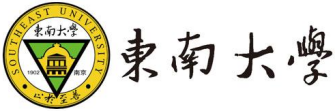 本科生节假日去向登记操作手册-学生电脑端访问说明电脑端操作环境说明见下：从“网上办事大厅”进入“本科生节假日去向登记”浏览器输入http://ehall.seu.edu.cn按提示输入账号密码，点击【学生服务】登录按钮进入网上办事大厅主界面。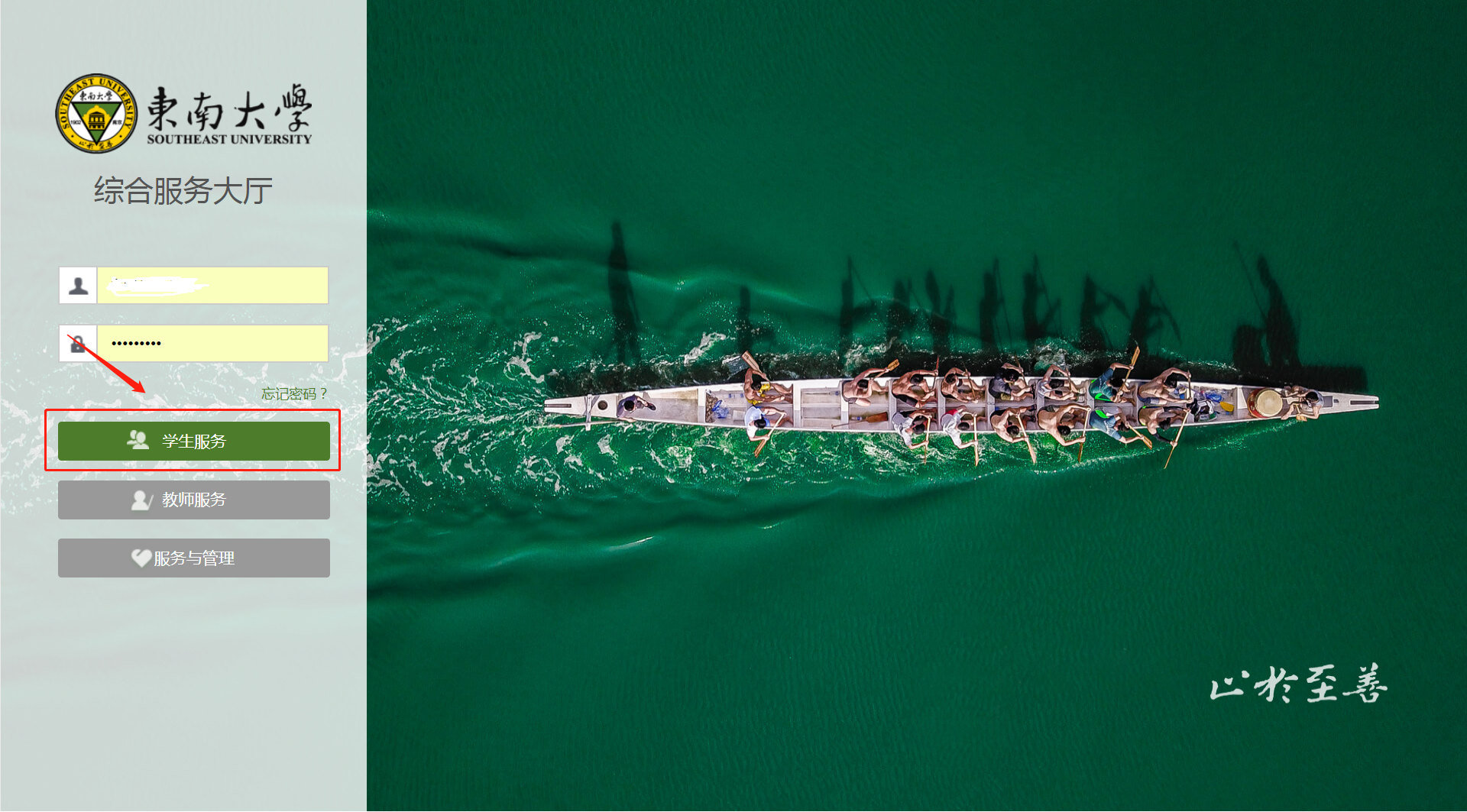 首次打开第一步：在下图标红处输入“本科生节假日去向登记”。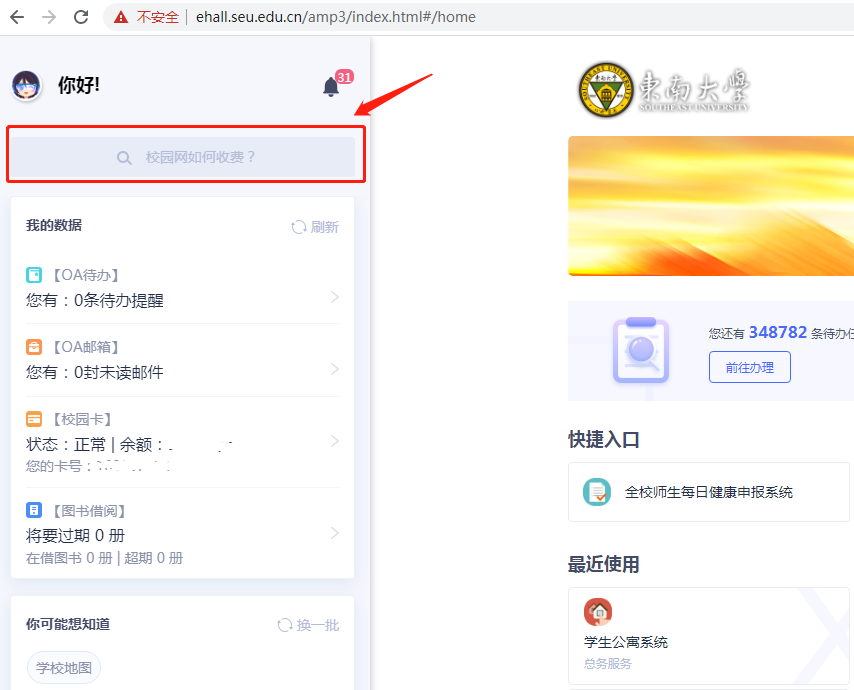 第二步：按下图红圈数字顺序操作，首先点击【问伯牙】按钮找到“本科生节假日去向登记”，然后点“本科生节假日去向登记”即可进入本科生节假日去向登记主页面。 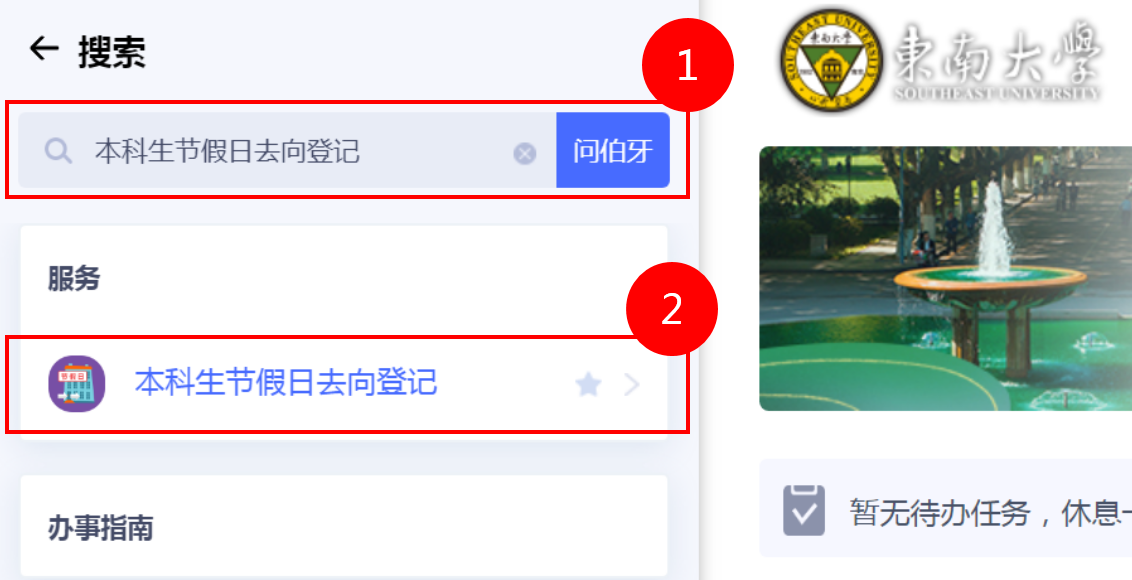 后续打开首次使用过 “本科生节假日去向登记”后，以后进入网上办事大厅首页，在下图标红区域即可找到“本科生节假日去向登记”，快速进入。见下图标红处。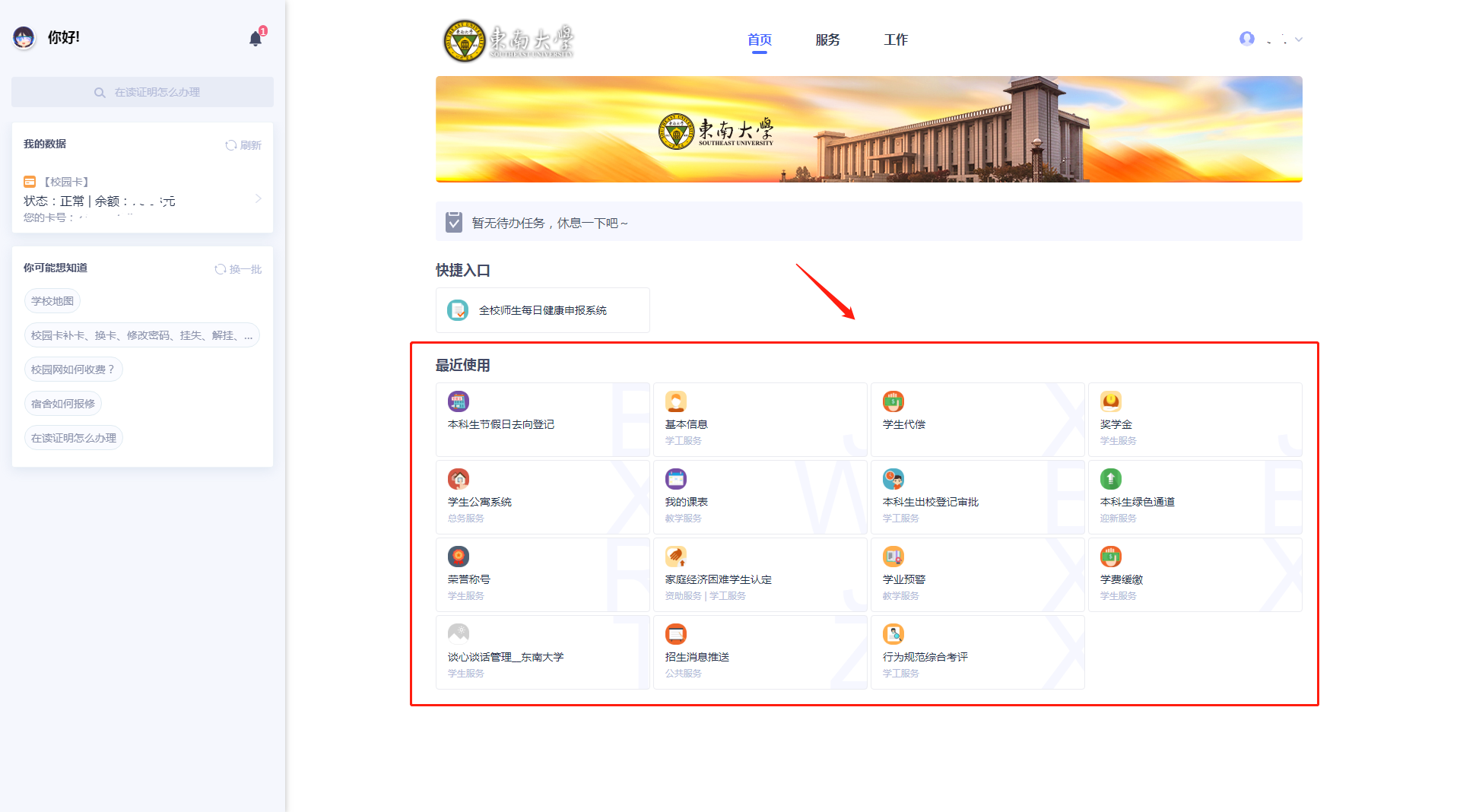 功能操作说明去向登记点登记时间周期内可以点击【添加一个去向】按钮（见下图标红处）后按页面提示完成去向登记操作。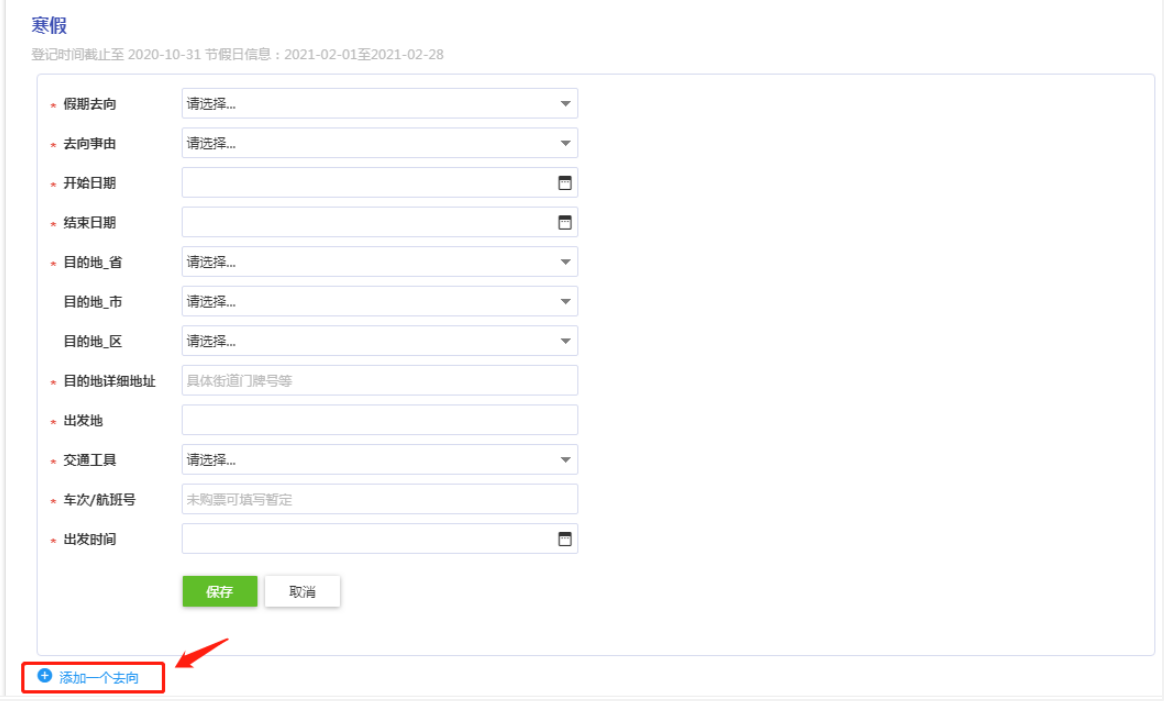 注1：一旦登记离校去向后不允许再登记留校去向，否则无法提交并提示下图所示信息；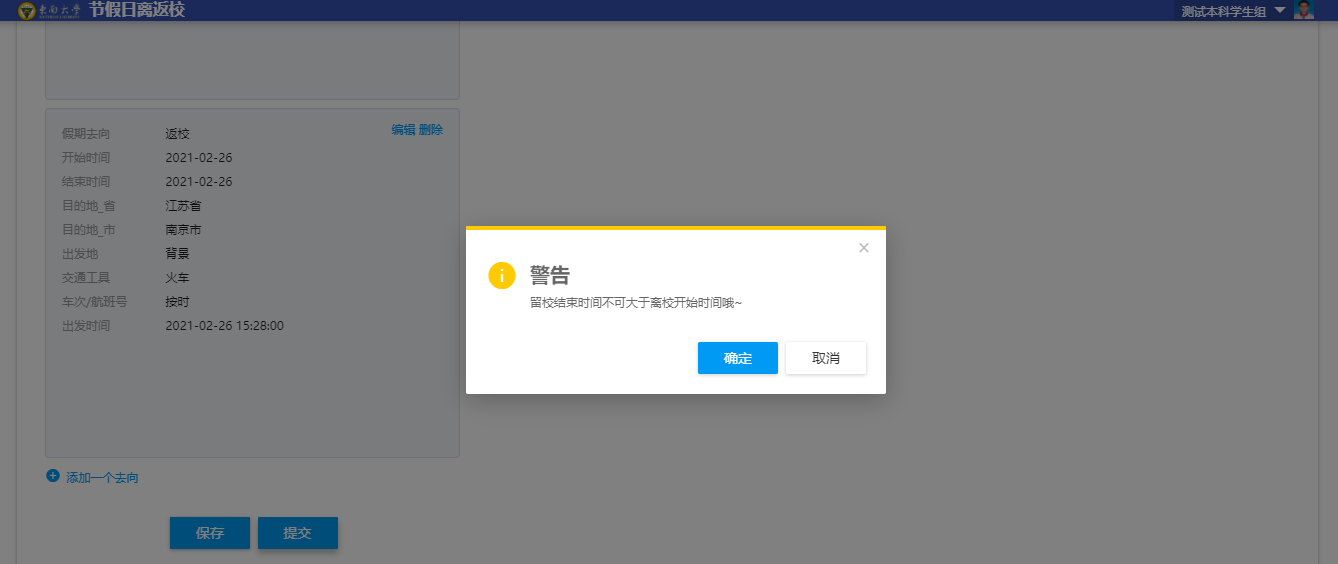 注2：由于返校时间待定，所以返校时间暂不允许维护，具体返校时间待通知。	点击【登记历史】链接按钮（见下图标红处）可以查看历史申请记录。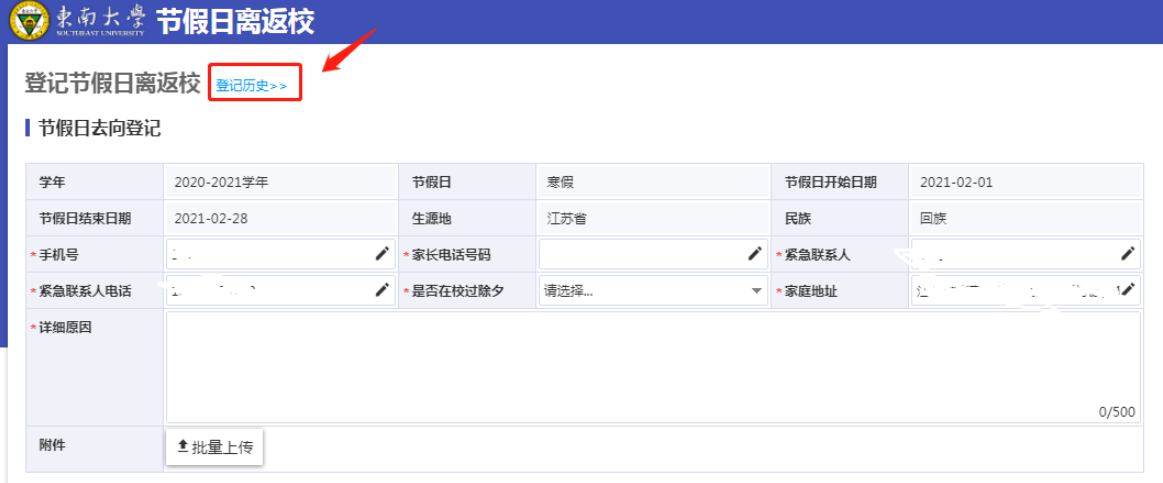 去向修改申请记录在未提交前或处于草稿状态时，申请人可以点击去向右上角【编辑】、【删除】进行去向的编辑与删除。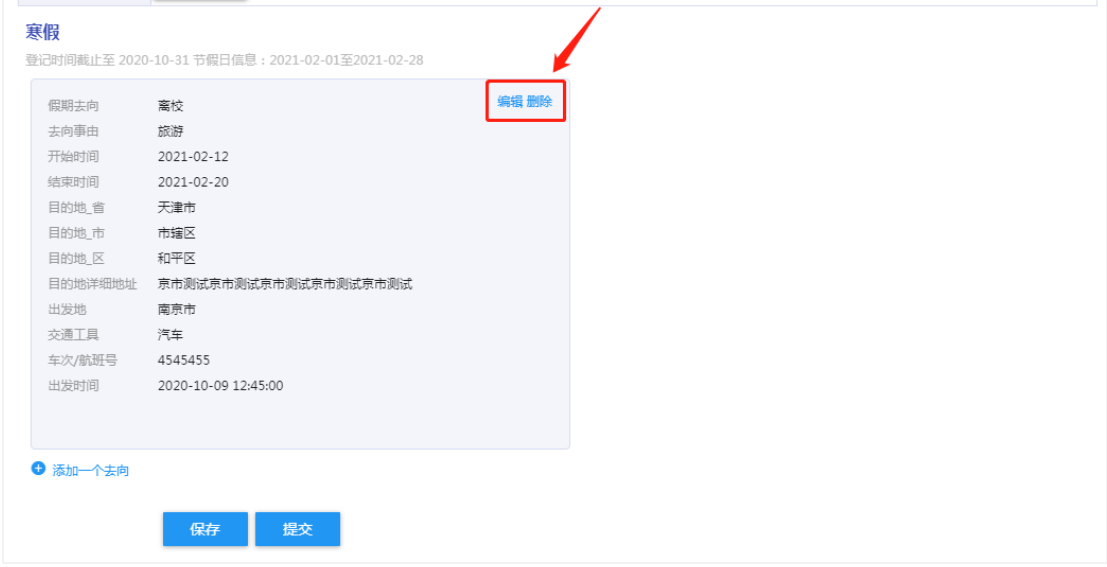 已提交申请撤回已提交且审核状态处于“待辅导员审核”的申请可以点击【撤回】按钮（见下图标红处）后可以恢复至草稿状态，可以继续进行修改。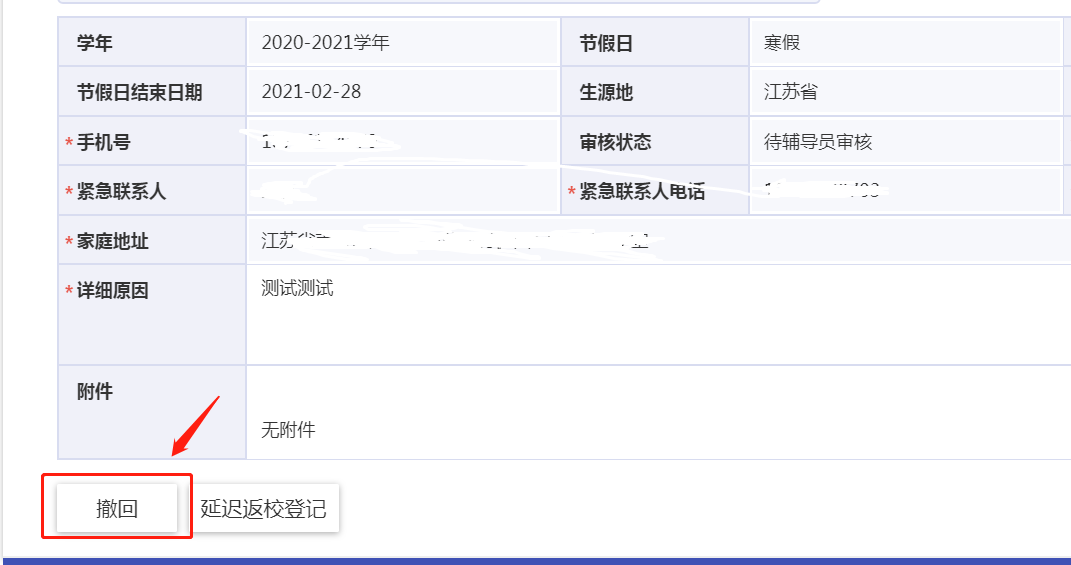 审核通过记录修改审核通过后的去向如有变更，可点击编辑按钮进行维护，维护后仍需再次审批；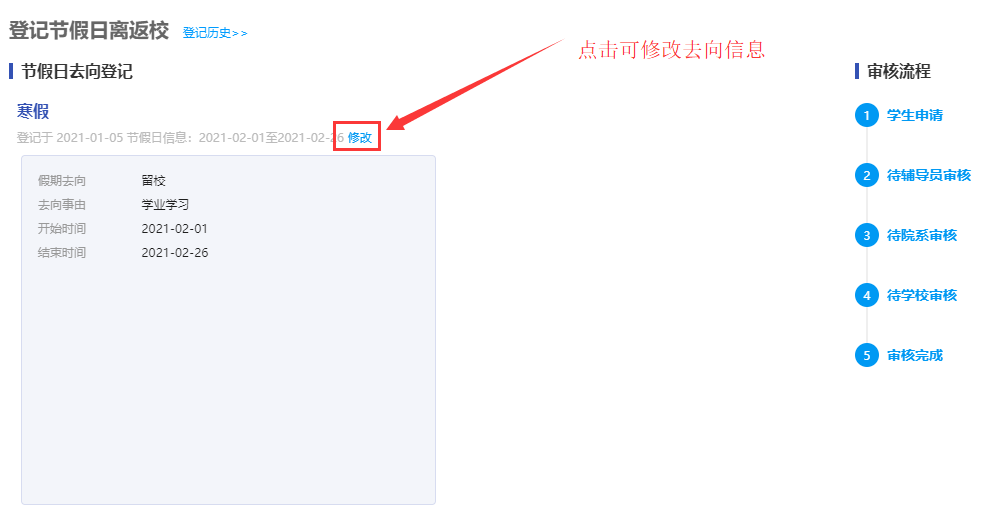 技术支持操作指导获取功能层面的操作支撑或咨询，请致电83790808转2。 故障反馈登录“东大信息化”微信服务号——>网络报修——>故障申报，在线反馈故障，操作入口见下图标红区域。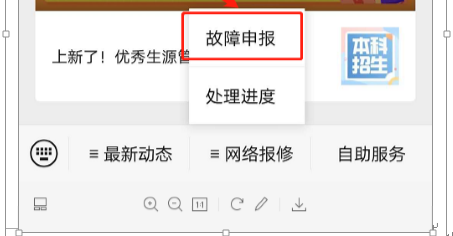 网络与信息中心联合制作学生处联合制作推荐浏览器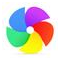 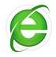 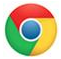 360极速浏览器               360安全浏览器              谷歌浏览器